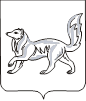 АДМИНИСТРАЦИЯ ТУРУХАНСКОГО РАЙОНАКРАСНОЯРСКОГО КРАЯП О С Т А Н О В Л Е Н И Е15.07.2021                                       с. Туруханск                                          № 520 - пО внесении изменений в постановление администрации Туруханского района от 11.11.2013 № 1603-п «Об утверждении муниципальной программы «Обеспечение доступным и комфортным жильем жителей Туруханского района»В соответствии со статьей 179 Бюджетного кодекса Российской Федерации, в соответствии с постановлением администрации Туруханского района от 18.07.2013 № 1067-п «Об утверждении Порядка принятия решений о разработке муниципальных программ Туруханского района, их формирования и реализации», руководствуясь статьями 47, 48, 49 Устава Туруханского района, ПОСТАНОВЛЯЮ:1. Внести в постановление администрации Туруханского района от 11.11.2013 № 1603-п «Об утверждении муниципальной программы «Обеспечение доступным и комфортным жильем жителей Туруханского района» следующие изменения:1.1. приложение 2 к подпрограмме № 4 «О территориальном планировании Туруханского района» «Перечень мероприятий подпрограммы 4 «О территориальном планировании Туруханского района» изложить в новой редакции согласно приложению 1 к настоящему постановлению;1.2. приложение 10 к муниципальной программе Туруханского района «Обеспечение доступным и комфортным жильем жителей Туруханского района» изложить в новой редакции согласно приложению 2 к настоящему постановлению.2. Общему отделу администрации Туруханского района (Е.А. Кунстман) опубликовать настоящее постановление в общественно-политической газете Туруханского района «Маяк Севера» и разместить на официальном сайте Туруханского района в сети Интернет.3. Контроль за исполнением настоящего постановления оставляю за собой.4. Настоящее постановление вступает в силу после официального опубликования.Исполняющая обязанностиГлавы Туруханского района                                                                    О.С. Вершинина